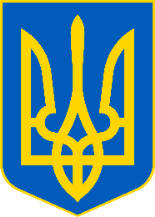 На легальній алкогольній продукції має бути наявна марка акцизного податку. Це підтверджує сплату акцизного податку, легальність ввезення та реалізації на території України.Марка є бланком суворої звітності і захищена спеціальними елементами захисту, які не можливо підробити. Акцизна марка для алкогольних напоїв містить два штрихкоди. Це - двомірний штрих-код швидкого реагування (QR-код) та лінійний штрих-код.Штрих-код містить інформацію про серію та номер марки.QR-код – інформацію про серію та номер марки, реквізити покупця марки: для юридичних осіб - код згідно з ЄДРПОУ, для фізичних осіб - підприємців - код, який відображає реєстраційний номер облікової картки платника податків, а також посилання на вебресурс для перевірки марки. Саме за допомогою QR-коду споживачі можуть швидко виявити підробку, скориставшись своїми гаджетами. Для цього на мобільний пристрій повинна бути встановлена програма, яка зчитує QR-коди. Для прикладу, такі додатки можна знайти та завантажити безкоштовно за допомогою GooglePlay або AppStore.Під час сканування QR-коду мобільним пристроєм, який нанесено на марку акцизного податку, здійснюється перехід на вебресурс https://cabinet.tax.gov.ua/registers/mark для миттєвої перевірки марки. Тобто платник через кілька секунд отримає інформацію про суб’єкта господарювання, який отримав марку акцизного податку, та дату її видачі.У разі неможливості зчитування QR-коду за суб’єктивними причинами (розірвано код, зам’ято тощо), або за відсутності необхідного функціоналу на гаджеті, інформацію можна перевірити і в ручному режимі.Для цього потрібно увійти до відкритої частини Електронного кабінету за посиланням www.cabinet.tax.gov.ua, або скориставшись вебпорталом ДПС (www.tax.gov.ua). Там, у розділі «Реєстри» обрати сервіс «Пошук акцизної марки» та заповнити зазначені поля.Для цього потрібно увійти до відкритої частини Електронного кабінету за посиланням www.cabinet.tax.gov.ua, або скориставшись вебпорталом ДПС (www.tax.gov.ua). Там, у розділі «Реєстри» обрати сервіс «Пошук акцизної марки» та заповнити зазначені поля.Так, у полі «Вид марки» потрібно обрати значення «Нового зразка» для марки, яка містить QR-код (тобто нового зразка, що запроваджений з 01.05.2020), або відповідний вид позначення марки для старого зразка.У полі «Серія марки» –серію, яка складається з комбінації чотирьох великих літер англійського алфавіту.У полі «Номер марки» – номер марки, який складається з шести цифр.Далі кнопка «Пошук».Після цього висвітлюється назва суб’єкта господарювання та його код ЄДРПОУ, якому було видано зазначену одиницю марки акцизного податку.Якщо інформація про суб’єкта господарювання у сервісі відсутня, це може свідчити про фальсифікований товар. У такому випадку громадянин може повідомити про це податкову службу письмово на адресу infozvit@tax.gov.ua або за телефоном 0800 501 007.Детальніше за посиланням : https://cv.tax.gov.ua/media-ark/news-ark/438472.html